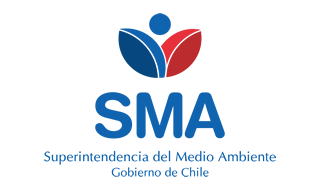 
INFORME DE FISCALIZACIÓN AMBIENTAL
Normas de Emisión
AGRICOLA VIZCAYA (FUNDO SAN JOSE CHANQUEAHUE)
DFZ-2015-8793-VI-NE-EI
1. RESUMEN.
El presente documento da cuenta del informe de examen de la información realizado por la Superintendencia del Medio Ambiente (SMA), al establecimiento industrial “AGRICOLA VIZCAYA (FUNDO SAN JOSE CHANQUEAHUE)”, en el marco de la norma de emisión DS.46/02 para el reporte del período correspondiente a JULIO del año 2015.
Entre los principales hechos constatados como no conformidades se encuentran: El período controlado presenta parámetros que exceden el valor límite indicado en la norma; 
2. IDENTIFICACIÓN DEL PROYECTO, ACTIVIDAD O FUENTE FISCALIZADA
3. ANTECEDENTES DE LA ACTIVIDAD DE FISCALIZACIÓN
4. ACTIVIDADES DE FISCALIZACIÓN REALIZADAS Y RESULTADOS
	4.1. Identificación de la descarga
	4.2. Resumen de resultados de la información proporcionada
5. CONCLUSIONES
Del total de exigencias verificadas, se identificó la siguiente no conformidad:
6. ANEXOSNombreFirma
Aprobado
Elaborado
JUAN EDUARDO JOHNSON VIDAL
VERÓNICA GONZÁLEZ DELFÍN
08-06-2016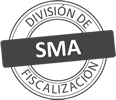 Titular de la actividad, proyecto o fuente fiscalizada:
AGRICOLA VIZCAYA LTDA.Titular de la actividad, proyecto o fuente fiscalizada:
AGRICOLA VIZCAYA LTDA.RUT o RUN:
78105000-8RUT o RUN:
78105000-8Identificación de la actividad, proyecto o fuente fiscalizada:
AGRICOLA VIZCAYA (FUNDO SAN JOSE CHANQUEAHUE)Identificación de la actividad, proyecto o fuente fiscalizada:
AGRICOLA VIZCAYA (FUNDO SAN JOSE CHANQUEAHUE)Identificación de la actividad, proyecto o fuente fiscalizada:
AGRICOLA VIZCAYA (FUNDO SAN JOSE CHANQUEAHUE)Identificación de la actividad, proyecto o fuente fiscalizada:
AGRICOLA VIZCAYA (FUNDO SAN JOSE CHANQUEAHUE)Dirección:
FUNDO SAN JOSE CHANQUEAHUE S/N, SECTOR CHANQUEAHUERegión:
VI REGIÓN DEL LIBERTADOR GENERAL BERNARDO O'HIGGINSProvincia:
CACHAPOALComuna:
RENGOCorreo electrónico:
Correo electrónico:
Teléfono:
Teléfono:
Motivo de la Actividad de Fiscalización:Actividad Programada de Seguimiento Ambiental de Normas de Emisión referentes a la descarga de Residuos Líquidos para el período de JULIO del 2015.Materia Específica Objeto de la Fiscalización:Analizar los resultados analíticos de la calidad de los Residuos Líquidos descargados por la actividad industrial individualizada anteriormente, según la siguiente Resolución de Monitoreo (RPM):
SISS N° 1989 de fecha 11-05-2012Instrumentos de Gestión Ambiental que Regulan la Actividad Fiscalizada:La Norma de Emisión que regula la actividad es:
N° 46/2002 Establece Norma de Emisión de Residuos Líquidos a Aguas SubterráneasPunto DescargaNormaTabla cumplimientoMes control Tabla CompletaCuerpo receptorCódigo CIIU N° RPMFecha emisión RPMÚltimo período Control DirectoPUNTO 1 (INFILTRACION)DS.46/02TABLA 1SEPTIEMBREACUIFERO MV31113198911-05-2012N° de hechos constatadosN° de hechos constatadosN° de hechos constatadosN° de hechos constatadosN° de hechos constatadosN° de hechos constatadosN° de hechos constatadosN° de hechos constatados1234567Punto DescargaInformaEfectúa descargaEntrega dentro de plazoEntrega parámetros solicitadosEntrega con frecuencia solicitadaCaudal se encuentra bajo ResoluciónParámetros se encuentran bajo normaPresenta RemuestrasPUNTO 1 (INFILTRACION)SISISISISISINOSIN° de Hecho ConstatadoExigencia AsociadaDescripción de la No Conformidad7Parámetros bajo normaEl establecimiento industrial presenta una superación de los niveles de tolerancia respecto de contaminantes establecidos en la norma de emisión, durante el período controlado de JULIO de 2015.N° AnexoNombre Anexo 1Ficha de resultados de autocontrol PUNTO 1 (INFILTRACION)